environmental aFairs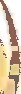 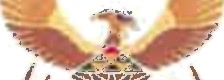 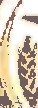 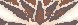 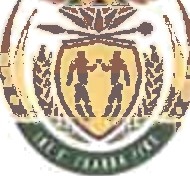 Department: Environmental AffairsREPUBLIC OF SOUTH AFRICANATIONAL ASSEMBLY(For written reply)QUESTION NO. 47 {NW1004E}INTERNAL QUESTION PAPER NO. 1 of 2019DATE OF PUBLICATION: 20 June 2019Mr N Paulsen (EFF) to ask the Minister of Environmental Affairs:Who are the current 20 largest recipients of fishing quotas in terms of (a) total fishing quota and (b) type of fish?47. THE MINISTER OF ENVIRONMENTAL AFFAIRS REPLIES:TABLE 1. The 20 largest recipents of fishing quotas (in tonnages) of Total Allowable Catch/Quantum (TAC) controlled fisheries.TABLE 2. The 20 largest recipents of fishing allocations in Total Applied Effort (TAE) controlled fisheries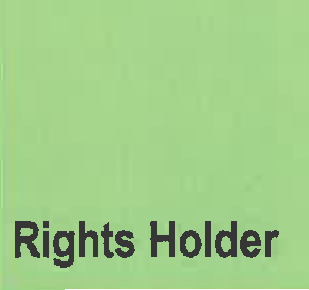 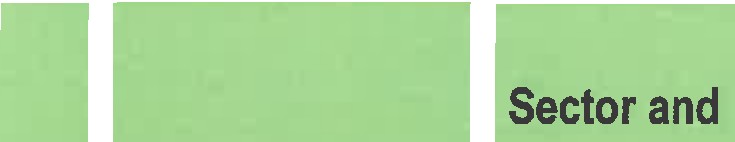 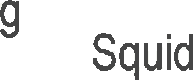 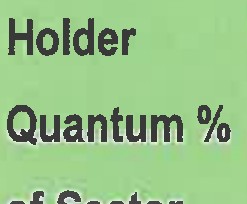 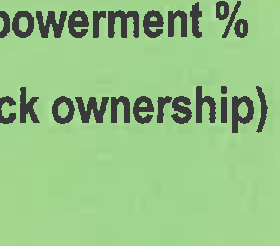 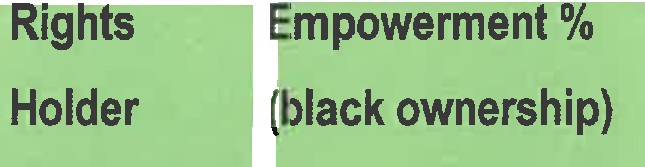 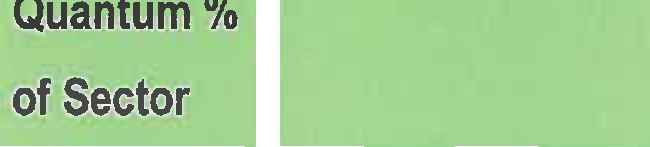 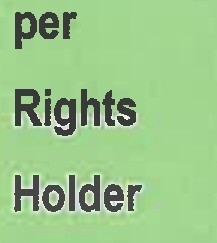 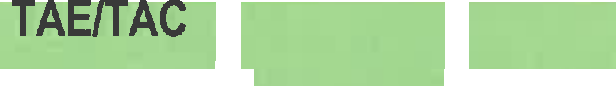 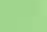 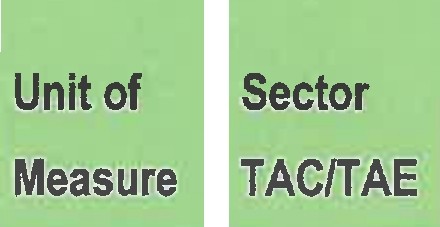 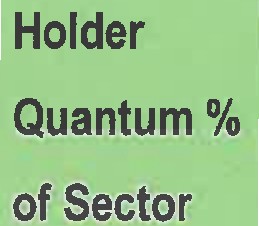 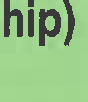 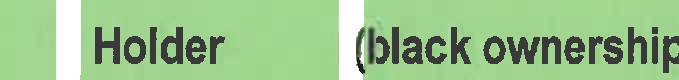 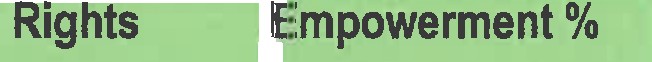 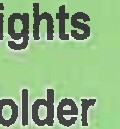 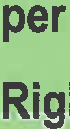 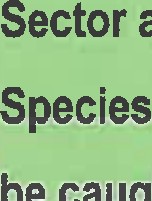 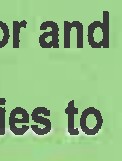 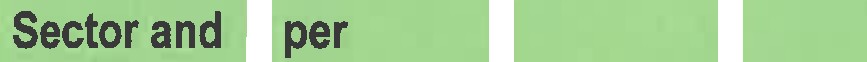 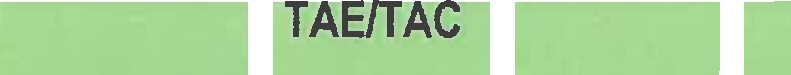 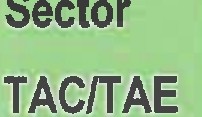 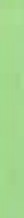 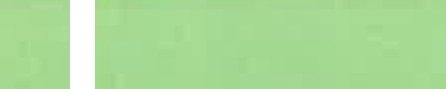 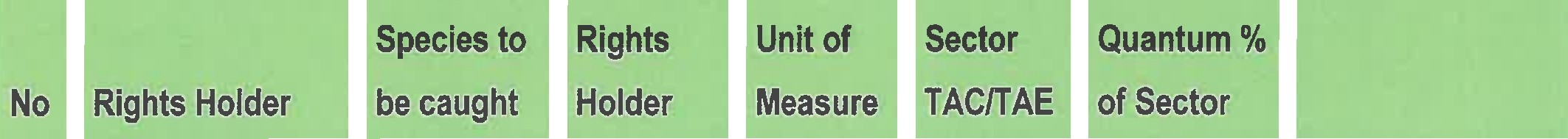 RegardsMS B D CREECY, MP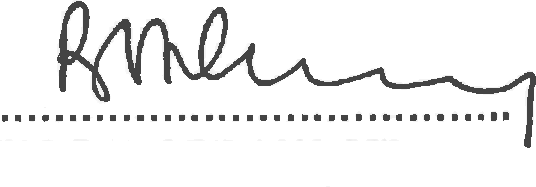 MINISTER OF ENVIRONMENT, FORESTRY AND FISHERIESDATE :... ..	...). ..”..! ..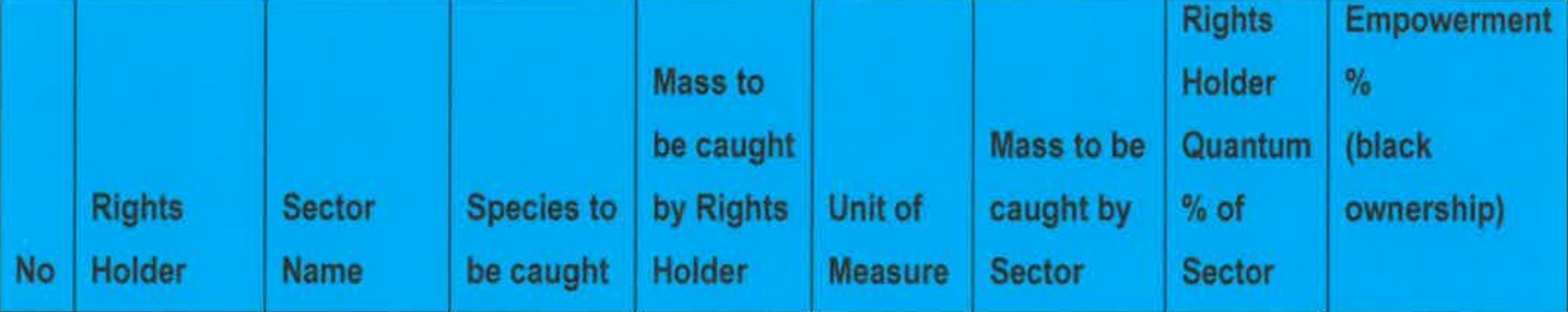 1.Premier Fishing SA (Pty) LtdSouthCoast Rock LobsterSouthCoast Rock Lobster128779kilograms32100040.1278.242.Sea Harvest CorporationHake Deep Sea TrawlHake46205.905tons122430.73737.7483.83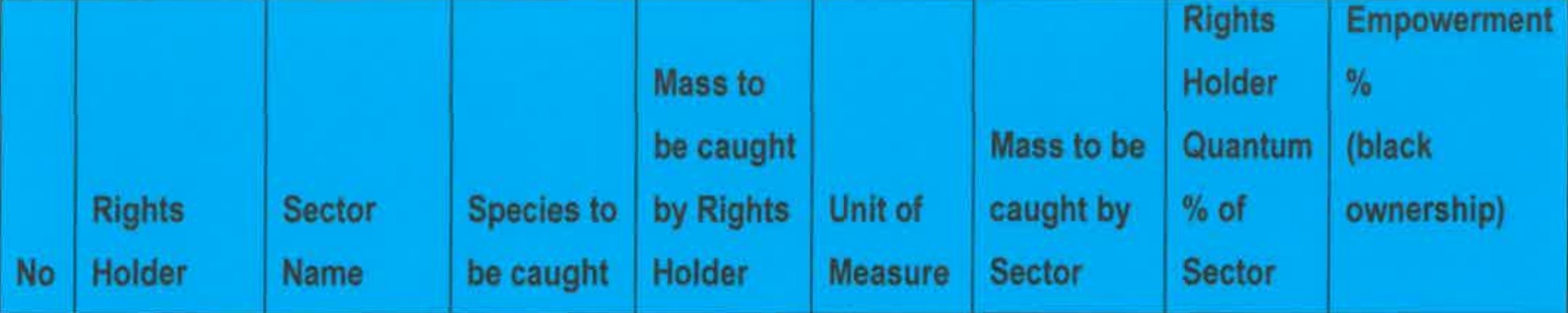 (Pty) Ltd3.lrvin andJohnson LtdHake Deep Sea TrawlHake37956.04tons122430.73731.0041.14.ZiybuyaFishing (Eastern Cape) (Pty) LtdPatagonian ToothfishPatagonian Toothfish162.9tons54330.001005.Ruwekus Fishing (Pty) LtdSouthCoast Rock LobsterSouthCoast Rock Lobster77332kilograms32100024.0967.926.SeavunaFishing (Pty) LtdHakeInshore TrawlSole143.953tons62722.9684.867.Lucky Star LimitedSmall PelagicsSardineby-catch - Anchovy561.69tons325017.2837.258.Lucky StarLimitedSmallPelagicsAnchovy60114.94tons34786017.2837.259.Oceana Lobster LimitedWestCoast Rock Lobster (Offshore)West Coast Rock Lobster85683.1kilograms56391015.1978.2610.Lucky StarLimitedSmallPelagicsSardineby-catch37.57tons25015.0337.25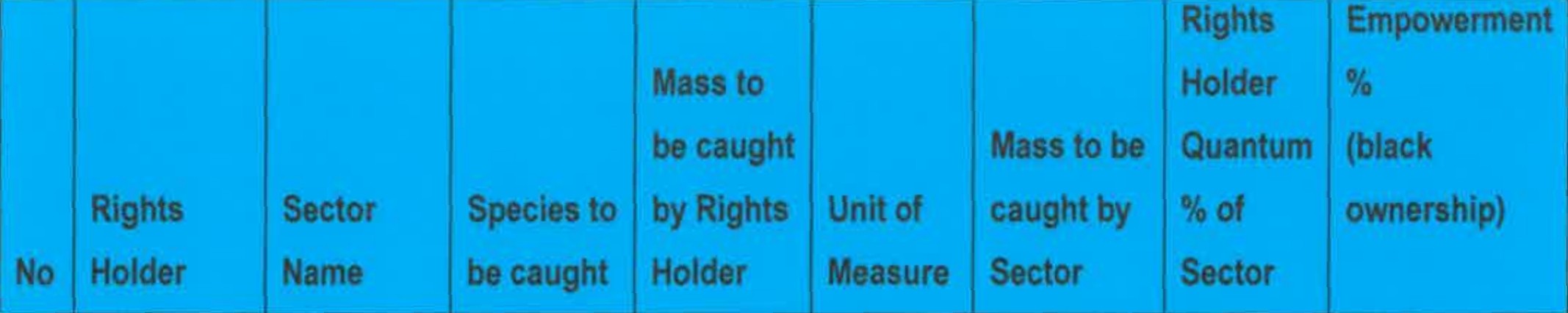 juvenile)with directed Sardine11.Lucky StarLimitedSmallPelagicsSardine731.79tons475015.0337.2512.Irvin &Johnson LtdHakeInshore TrawlHake1297.516tons9013.80214.3941.113.VikingInshore Fishing (Pty) LtdHake Inshore TrawlSole85.343tons62713.613&2214.SeavunaFishing Co. (Pty) LtdHakeInshore TrawlHake1225.057tons9013.80213.5984.8615.SuidorFishing(Pty) LtdPatagonianToothfishPatagonianToothfish72.76tons54313.405116.Bato StarFishing(Pty) LtdPatagonian ToothfishPatagonian Toothfish72.76tons54313.408517.ArnistonFish Processors (Pty) LtdPatagonianToothfishPatagonianToothfish72.76tons54313.403818.Irvin &JohnsonPatagonianToothfishPatagonianToothfish72.76tons54313.4041.1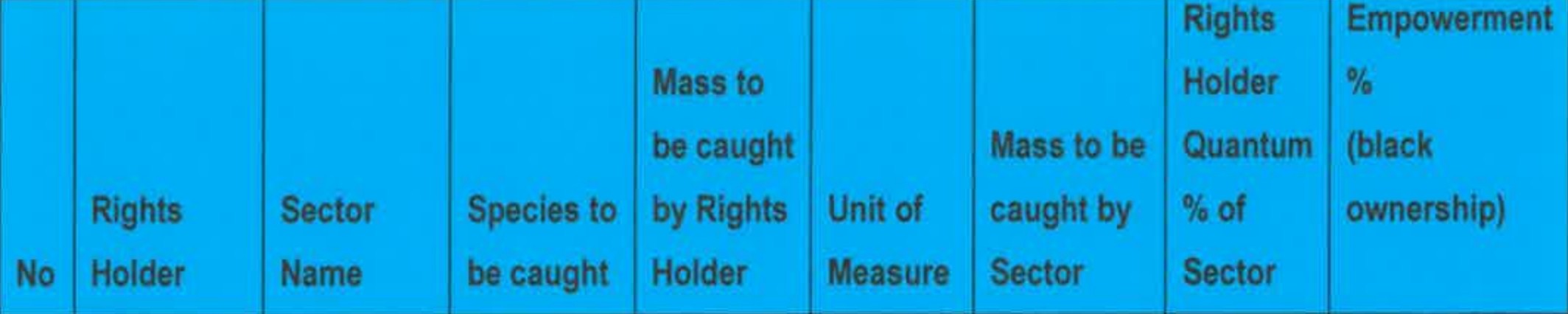 Ltd19.Amawandle Pelagic (Pty) LtdSmallPelagicsSardine533.01tons475011.225320.Amawandle Pelagic (Pty) LtdSmall PelagicsSardineby-catch juvenile) with directed Sardine28.05tons25011.2253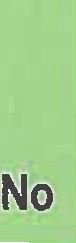 "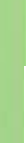 --"	"".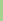 1Talhado FishingEnterprises (Pty)LtdSquid134Crew24435.49Unknown2Dazzalle Traders(Pty) LtdSquid122Crew24434.9967.373Southern BoatAssistants Co (Pty) LtdAbalone2175Kilograms505004.311004Calamari Fishing(Pty) LtdSquid104Crew24434.2654.81r ')fl,'T	'	'J,*'g I 'SBalobi FishingEnterprises (Pty) LtdSquid97Crew24433.97516ViskoSeeprodukte (Pty)LtdSquid86Crew24433.52707UmsobomvuFishing (Pty) LtdSquid77Crew24433.1553.158Premier FishinSA (Pty) LtdSquid74Crew24433.0378.249Nozamile Fishin(Pty) Ltd69Crew24432.825110Knsyna FishingCompany (Pty) LtdSquid68Crew24432.787011Canan Fishing(Pty) LtdSquid66Crew24432.70Unknown12Sceptre Fishin(Pty) Ltd	g„	d54Crew24432.2161813Lithalethu Fishing pty) LtdSquid47Crew24431.925114Letap CCSquid44Crew24431.8010015Striker FishigEnterprises (Pty) LtdSquid41Crew24431.686016Latief AlbertynFisheries CCAbalone729Kilograms505001.4410017Western StarEnterprisesSquid33Crew24431.3576Fishing (Pty) Ltd18PrimaSeevisserye(Edms) LtdSquid32Crew24431.31Unknown19Moneyline 1781ccAbalone588Kilograms505001.1610020Columbia FishingCCAbalone582Kilograms505001.15100